NASLOV: Ponovitev učne snovi o vitaminih.NALOGA: Preberi besedilo in dopolni (v pomoč ti bodo številke v oklepajih, ki ponazarjajo mesto črke v abecedi), nato pa v preglednico razvrsti vitamine glede na njihovo topnost.V limoninem soku je veliko vitamina _______, ki pripomore k temu, da se odpornost organizma poveča. (3)Ljudje, ki jim primanjkuje vitamina______, v mraku slabo vidijo. (1)V kvasu je veliko vitamina ______, ki ugodno vpliva na naš živčni sistem. (2)Ribje olje, ki so ga nekdaj uživali otroci, vsebuje veliko vitamina _______ in omogoča pravilen razvoj kosti. (5)Odgovore (brez priponk) zapiši do naslednjega četrtka na elektronski naslov: ana.murko@os-mk.si 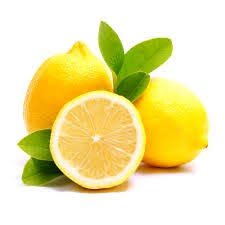 VITAMINI, TOPNI V VODIVITAMINI, TOPNI V MAŠČOBAH